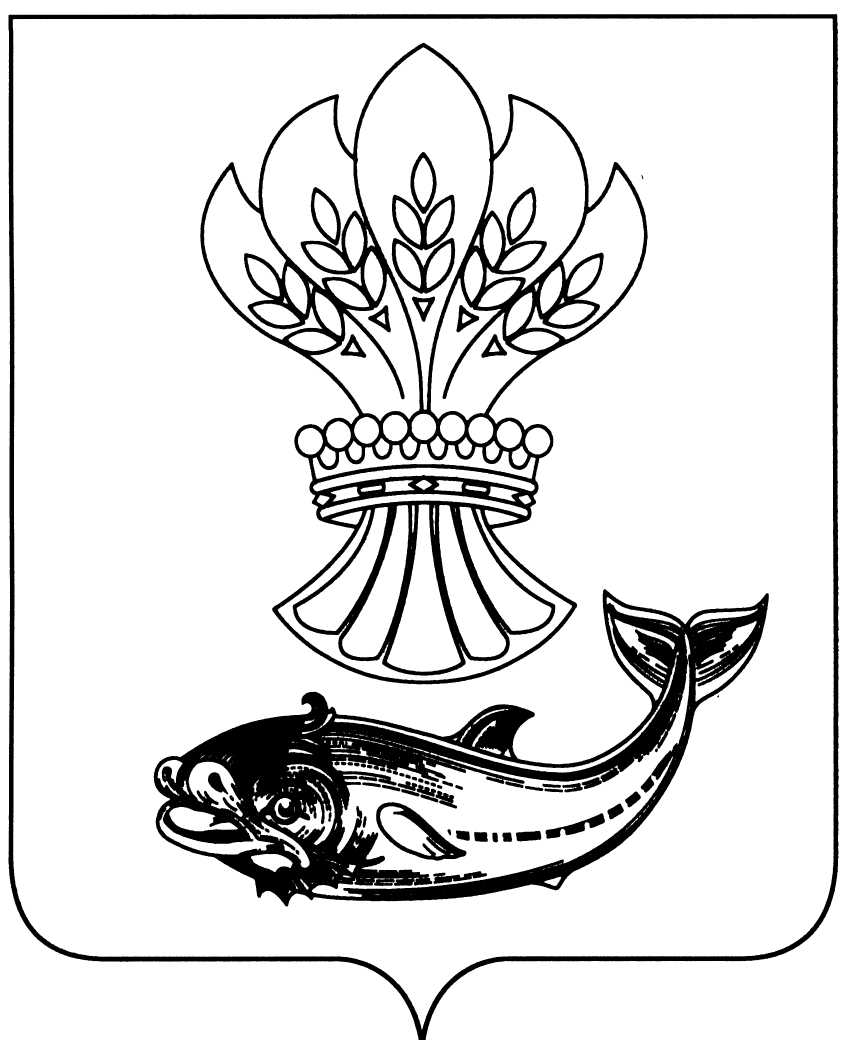 АДМИНИСТРАЦИЯ  ПАНИНСКОГО МУНИЦИПАЛЬНОГО РАЙОНАВОРОНЕЖСКОЙ  ОБЛАСТИПОСТАНОВЛЕНИЕОт  13.05.2016г. № 130                р.п. ПаниноО внесении изменений в постановление администрацииПанинского муниципальногорайона от 25.09.2015 г. №393«Об утверждении перечня должностных  лиц                                       администрации Панинского муниципального района,                                                                                                   уполномоченных составлять  протоколы                                                                      об административных правонарушениях»                  В  соответствии с Законами Воронежской области от 29.12.2009 г. №190- ОЗ «О наделении органов местного самоуправления муниципальных районов и городских округов Воронежской области отдельными государственными полномочиями по созданию и организации деятельности административных комиссий», от 31.12.2003 г. №74-ОЗ «Об административных правонарушениях на территории Воронежской области»,   в связи с  изменениями кадрового состава, администрация Панинского муниципального района постановляет:                    1. Перечень должностных лиц администрации Панинского муниципального района и ее структурных подразделений, уполномоченных составлять протоколы об административных правонарушениях, утвержденный постановлением Администрации Панинского муниципального района от 25.09.2015 №393 «Об утверждении перечня должностных лиц администрации Панинского муниципального района, уполномоченных составлять протоколы об административных правонарушениях» изложить в новой редакции (приложение №1).                   2. Опубликовать настоящее постановление в официальном печатном издании Панинского муниципального района «Панинский муниципальный вестник».                   3. Контроль исполнения настоящего постановления возложить на руководителя аппарата администрации Панинского муниципального района Ю.Л. Лепкова.Глава администрацииПанинского муниципального района                                           Н.В.Щеглов                                                                                                    Приложение №1к постановлению администрации                                                                                                   Панинского муниципального                                                                                                   района                                                                                                   от 13.05.2016г.№ 130ПереченьДолжностных лиц администрации Панинского муниципального района, уполномоченных составлять протоколы об административных правонарушениях№п/пНаименование структурного подразделения администрации Панинского муниципального районаНаименование должности, ФИО  муниципального служащего1Отдел по капитальному строительству, газификации и ЖКХНачальник отдела – Лукин А.В.2Отдел архитектуры и градостроительстваНачальник отдела – Иванов Н.В.3Отдел по финансам, бюджету и мобилизации доходов Руководитель отдела –Чикунова О.В.    Начальник сектора – Нефедова И.А. Главный специалист –Портянникова Л.М.Главный специалист –Попова Л.Ю.4Отдел экономического развитияНачальник отдела – Молодых Е.А. Главный специалист –Двойневская Н.П.5Отдел организационной работы и делопроизводстваНачальник отдела – Махинова Л.А.6Отдел по образованию, опеке, попечительству и работе с молодежьюРуководитель отдела –Телкова Л.А. Главный специалист –Мартынова Е.А. Главный специалист –Кочанова У.О.7Отдел культуры и архивного делаВедущий специалист –Жданова Ю.М. Ведущий специалист –Вавакина С.К.8Помощник главы администрации по ГО и ЧССитников С.Н.9Главный специалист по охране окружающей средыПротченков В.А.